Bildung Unzensiert 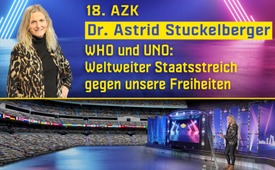 18. AZK - Dr. Astrid Stuckelberger „Die WHO, die UNO und deren Plan eines weltweiten Staatsstreichs gegen unsere Freiheiten“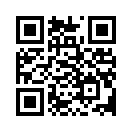 Als langjährige WHO-Mitarbeiterin hat Dr. Astrid Stuckelberger hautnah miterlebt wie die oberste Gesundheitsbehörde der Welt funktioniert. Durch die Missstände in der WHO wurde sie zur international bekannten Whistleblowerin. In ihrem Vortrag schildert sie, wie sie bei der WHO unterrichtete, dass im Falle einer Pandemie die Menschenrechte respektiert, keine Panik geschürt und auf keinen Fall ein Lockdown eingeführt werden sollte. Doch als bei Corona genau das Gegenteil eintrat, habe sie verstanden, dass da eine Diktatur in Vorbereitung sei. Hören Sie nun ihre spannenden Enthüllungen.Einführung von Ivo Sasek:Und ich sag, die letzte Referentin, sie ist eine charmante und überaus kompetente Whistleblowerin. Und ich sag euch, die WHO und die UNO haben allen Grund sich vor dieser Lady zu fürchten, die jetzt kommt, nicht weil sie wie ein Tiger gekleidet ist, sondern weil sie sich furchtlos zum Thema äußern wird, sie wird sprechen über – hört gut den Titel, da ist schon so viel drin: „Die WHO, die UNO und deren Plan eines weltweiten Staatsstreichs gegen unsere Freiheit“. Wir begrüßen mit großem Dank und Bewunderung diese tapfere Frau, Frau Doktor Astrid Stuckelberger. Danke dass Sie da sind, wir sehen kurz ihren Lebenslauf. Bitteschön.Dr. Astrid StuckelbergerPrivatdozentin und PH-Dienst [Erklärung: Doktorgrad in englischsprachigen Ländern] Dr. Astrid Stuckelberger hat sich im Laufe der Jahre zu einer international anerkannten Expertin für globale öffentliche Gesundheit und gesundheitspolitische Fragen entwickelt. Sie verfügt über mehr als 25 Jahre Erfahrung als Forscherin und Ausbilderin im Bereich der öffentlichen Gesundheit an der medizinischen Fakultät der Universität Genf und als Professorin an Fachhochschulen in der Schweiz und im Ausland. Neben der WHO ist sie Mitbegründerin und derzeitige Präsidentin des Geneva International Network on Ageing (GINA), sowie ehemalige Vorsitzende verschiedener NGO-Ausschüsse bei den Vereinten Nationen, wo sie bereits seit 2002 eine akademische, amerikanische NGO vertritt. Innerhalb der Vereinten Nationen arbeitete sie drei Jahre, insbesondere mit der WHO zusammen, um Gesundheitsminister und epidemiologische Zentren der Regionalbüros in der Umsetzung der neuen internationalen Gesundheitsvorschriften und im Umgang mit Notfällen von internationaler Bedeutung, wie beispielsweise Pandemien zu schulen. Sie wurde als unabhängige Expertin in den Ethikausschuss der WHO berufen um die ethische Konformität von internationalen Forschungsvorschlägen zu bewerten. Im Laufe der Jahre war sie auch als Beraterin der WHO in verschiedenen Bereichen, wie: Psychische Gesundheit, gesundes Altern und soziale Determinanten von Gesundheit [Erklärung: Wirtschaftliche und soziale Bedingungen, die den Gesundheitszustand beeinflussen] tätig. Auf europäischer Ebene ist sie neben der Durchführung von Forschungsprojekten als EU-Expertin für Gesundheit und Innovation für Senioren aktiv, insbesondere für ethische und rechtliche Aspekte. Sie wurde vom Generalsekretär der Vereinten Nationen für ihre Leistungen während des Internationalen Jahres der älteren Menschen 1999 ausgezeichnet. Sie ist Autorin von einem Dutzend Bücher und mehr als 180 wissenschaftlichen Arbeiten und Berichten für die UN, die EU oder Regierungen, davon 40 Berichte und gesundheitspolitische Papiere für die Vereinten Nationen und die WHO.Dr. Astrid Stuckelberger spricht heute über das Thema:„Die WHO, die UNO und deren Plan eines weltweiten Staatsstreichs gegen unsere Freiheiten“: Vortrag von Dr. Astrid Stuckelberger: „Die WHO, die UNO und deren Plan eines weltweiten Staatsstreichs gegen unsere Freiheiten“:Ich grüße Sie herzlich in der ganzen Welt.Ich danke herzlich Ivo Sasek und seinem Team, all diese Menschen aus all diesen Ländern hierher zu bringen.Es ist wie Quantenmedien die Welt hat das Gefühl hier zu sein und wir haben das Gefühl in der Welt zu sein, so sollte die Technologie auf gute Weise genutzt werden. Ich möchte es Ihnen zuerst sagen, wir sind wirklich an einem historischen, biblischen, apokalyptischen Zeitpunkt. Was ich Ihnen präsentieren werde, ist dramatisch, aber es ist auch notwendig.Es ist nicht ein Great Reset, sondern ein großes Erwachen.Das menschliche Bewusstsein braucht dies. Das war schon immer hier, das ist nicht neu. Dieses globale System ermöglicht uns zu sehen, wie die Tyrannei schon so global ausgewachsen ist. Ich möchte auf Herrn Pfaff Bezug nehmen, denn in der Geschichte der UNO hat mich auch etwas beeindruckt: der General Roméo A. Dallaire war Zeuge des Genozids in Ruanda. Er konnte nichts tun, er wollte das stoppen. Er hat den UNO-Generalsekretär angerufen. Der Genozid hat vor seinen Augen stattgefunden obwohl er eigentlich dort für den Frieden und die Sicherheit zuständig war. Ich habe ihm persönlich begegnen dürfen und wir haben so ein Panel, eine Diskussions-Plattform, eine Runde gegründet für den Frieden zwischen den Generationen. Er (Dallaire) hat mir etwas gesagt, das mir immer geblieben ist, er hat gesagt: „Ich weiß, dass es einen Gott gibt, weil ich in Ruanda dem Teufel die Hand geschüttelt habe. Ich habe ihn gesehen, ich habe ihn gerochen und ich habe ihn berührt. Ich weiß, dass der Teufel existiert, und deshalb weiß ich, dass es einen Gott gibt.“Also das ist ein Beispiel, ein Modell von jemandem der sich in einer Kriegssituation befindet, der aber das Gute machen möchte, und ja so ist es auch heute. André Malraux ein französischer Schriftsteller hat gesagt, wir werden in einem spirituellen Jahrhundert sein oder nicht. Und ich möchte unter dem Strich sagen, wir haben schon gewonnen. Und wir dürfen in dieser hohen Schwingung bleiben und uns darin aufhalten. Ich zeige ihnen einen Plan aber bleiben Sie in dieser hohen Schwingung.Wir leben jetzt schon unter einer Tyrannei der WHO und der UNO.
Ich muss eine Sache ganz am Anfang sagen.Die Staaten sind nicht mehr Staaten. Die Staaten sind bereits jetzt registriert als Unternehmen, schon an mehreren Orten auf der Welt, auch europäische Staaten. 
Die Schweiz wurde als Konföderation zum Beispiel 1993 bereits in Brüssel eingetragen und auch in 2014….so fangen sie an zu verstehen. Ich werde ihnen eine Gesamtübersicht geben von dieser Krise, die Covid-19 genannt wird, wo wir 3 Jahre später immer noch unter dem Notstandrecht sind, also auf nationaler und auf internationaler Ebene. Und das ist völlig ungerechtfertigt. Man sieht immer noch Leute mit Maske, mit Desinfektions-Gels für die Hände, mit Plastiktrennwänden in den Restaurants. Und das geschieht alles über die Regulierungen, die Gesundheitsregulierungen der WHO, die zum Beispiel auch in das schweizerische Epidemiegesetz eingebaut wurden, aber auch in allen anderen Gesundheitsgesetzgebungen in der Welt. Sie sehen hier eine Grafik, die ziemlich umfangreich ist und Sie werden sehen, dass Schritt für Schritt, Jahr für Jahr immer etwas gemacht wird. Der amerikanische und israelische Experte Aaron Antonovsky ist spezialisiert darin, Kohärenz [Erklärung: Zusammenhänge] zu analysieren, als ein Schlüsselelement für die mentale Gesundheit. Und ich versuche diesen Sinn der Kohärenz ein bisschen für Sie zu zeichnen.In der ersten Phase wurde die Angst geschaffen und propagiert, in dem man ein Virus aufgeblasen hat und den Menschen Angst gemacht hat, dass sie daran sterben werden. Die Medien haben das Drama wirklich vergrößert und man hat Fotos gezeigt, zum Beispiel hat man in den Spitälern Särge gezeigt, um den Leuten Angst zu machen.
Professor Ioannidis, einer der Top-Epidemiologen in der Welt, von der Stanford Universität, hat gezeigt, dass es 2020 nicht mehr Tote gab als in anderen Jahren und hat das bei der WHO publiziert und auch an anderen Stellen. 
Eine weitere Evidenz [Erklärung: Systematischer Nachweis des Nutzens einer Diagnose oder Therapie] ist, dass das Covid-Virus sehr schnell mutiert, so dass es eigentlich in ein paar Monaten wieder verschwindet. Ich habe 2002 einen Artikel geschrieben um SARS-CoV 1 und SARS-CoV 2 miteinander zu vergleichen. Und dieses Coronavirus mutiert so schnell, dass es nur 24 Länder erreicht hat und nach 8 Monaten war es wieder weg. Es gab keine Pandemie nur etwa 700 und einige Tote dazu. Es war unmöglich, eine Impfung herzustellen, weil das Virus ja immer wieder mutiert.Man hat wirklich Angst geschürt, dass die Leute bereit sind irgendetwas zu machen, nur damit dieses Virus ihnen nicht auf den Kopf fällt.
 Und übrigens wurde das Virus auch nie isoliert. Nach den Postulaten von Koch, und auch nach dem was die WHO vorschreibt an internationalen Vorschriften, hätte das Virus isoliert werden müssen. Es gibt dazu vier Kriterien:Isolieren, charakterisieren, dann sehr wichtig, die Kausalität [Erklärung: Beziehung zwischen Ursache und Wirkung] untersuchen.Wenn man das Virus gefunden hat, wird es in Tiere injiziert und beobachtet, ob es die gleichen Symptome immer wieder entwickelt. Das hat man nicht gemacht. Und was auch letztlich kritisiert wurde, es wurde nie eine Studie gemacht über die Übertragung. Also man kann sagen: Der PCR-Test ist eine völlige Lüge. Kary B. Mullis, der Erfinder des PCR-Tests, hat gesagt, dass man das nicht zur Diagnose benutzen kann. Er ist Nobelpreisträger. Das CDC, die Gesundheitsbehörde in den USA, hat (im Jahr 2020) auch schon gesagt: der Gebrauch des PCR-Tests ist sehr beschränkt. Man kann damit keine Bakterien oder Viren untersuchen. Das ist nicht für die Diagnose geeignet. Nur um etwas Spezifisches zu recherchieren; also nur für die Recherche. Und die WHO hat das auch gesagt.Also wir haben die Tyrannei im Jahr 2020. Und im Jahr 2021 haben wir quasi eine riesige weltweite Studie bei offenem Himmel (Feldexperiment). Das ist keine klinische Studie. Das ist unmöglich. Das ist nicht ethisch. In der Ethik muss man das auf eine sehr beschränkte Anzahl, spezifisch z.B. mit 80 Personen machen.Ich war selber in der Ethik-Kommission von der WHO und ich kann Ihnen sagen, da ist absolut nichts Ethisches dran, an diesem Vorgehen mit COVID und es wäre sicher nicht durchgekommen auf diese Weise. Das erste ist, ein Pharmaunternehmen kann nicht selbst die Studie machen, wenn es selber verwickelt ist darin. Und vor allem wenn es nachher das Mittel auch verkauft. Und in der Ethik ist es auch so, dass man zahlen muss, wenn es Nebenwirkungen gibt. Macht dieses Unternehmen nicht. Und man haftet auch für die Schäden, die entstehen. Und, sie sehen es da in Rot, man muss wirklich eine bewusste, eine aufgeklärte Willensentscheidung haben, wie es Frau Beate Bahner heute Morgen gesagt hat. Und man muss das unterschrieben haben, denn es ist nachher ein rechtliches Dokument. Und des Weiteren gibt es ja keine Privatsphäre. Denn jeder sagt ja, ob er geimpft ist oder nicht. Und man kann auch gar nicht reisen ohne geimpft zu sein, dabei sind das private Daten. Das ist unerträglich und gegen das internationale Recht.Im Namen dessen, dass man sich um alle kümmern muss, war das jetzt in der ersten Phase die Angst-Schürung und nachher auch die Injizierung von einem experimentellen Stoff auch an Personen die schwach sind, wie Kinder etwa. Eigentlich impft man ältere Menschen nicht, denn die haben schon Antikörper. Ich habe Recherchen darüber gemacht und da sieht man, dass es sogar schlecht ist für sie. Also die zweite Phase ist dann die Totalkontrolle. Man sieht ja schon, dass sie mit dieser Impfung schon Kontrolle ausüben. Und zwischen 2022 und 2024 passieren jetzt mehrere Sachen gleichzeitig, die von der WHO und von der UNO kommen > die Digitalisierung der Welt> der QR-Code überall und > dieses ständige Narrativ [Erklärung: wiederholende Erzählung] des Virus.So kann man unendlich Pandemien schaffen. Und sie greifen damit nicht nur unsere Verfassungsrechte an, sondern auch unser Genom, unsere DNA. Das sind zwei Dokumente, die sind zwar öffentlich, die hat aber irgendwie niemand gesehen. Links: Wie man die DNA verändert, von der WHO veröffentlicht. Es gibt da mehrere Dokumente, wie muss das der Staat machen, die wissenschaftliche Seite. Das sind jetzt nur die, die ich sehr empfehle, anzuschauen. Im Namen, dass man sie vor irgendeiner Krankheit schützen will, wird die CRISP-Technologie [Erklärung: Technologie zur Veränderung des Erbgutes] benutzt, um ein DNA-Stück rauszunehmen und ein anderes Stück einzufügen. Und das ist gegen die Deklaration von Oviedo, [Erklärung: Übereinkommen über Menschenrechte und Biomedizin von 1997] die unsere DNA schützt. Das ist auch gegen das was die UNESCO verteidigt, dieses... , was wir sind...., unser ganzes Erbe, also auch von anderen Lebewesen, die DNA.Und ich habe entdeckt jetzt in den 20 Jahren meiner Recherchen, dass sie die ganze DNA decodiert haben. Im Jahr 2000 haben sie das alles rausgefunden. Aber was sie nicht gesagt haben ist, dass wir auch Epigenetik [Erklärung: Einfluss der Umwelt auf die Gen-Aktivität] haben. Und dass wir die Macht haben, unsere Gesundheit zu schaffen. Das ist also der Ausdruck der Gene. Und weil sie immer umgekehrte Werte haben, haben sie das die Müll-DNA genannt. Und das ist das stärkste Genom, das auch verbunden ist mit Spiritualität. Und das glaube ich ist die Zukunft der Menschheit. Man kann wirklich von allem gesunden und viel stärker sein. Aber man darf einfach die DNA nicht anfassen. Und man darf auch ja nicht die Babys antasten und die Schwangeren und die Kinder, weil dort bildet  sich die DNA. Und Major Pfaff hat das richtig gesagt, dass diese Nazis eben diese Kinder eliminieren wollen und die ganze Bevölkerung. In dem leben wir schon. Und was ich weiterhin auch sehe, ist die Digitalisierung bei den älteren Menschen, von wirklich Allem. Von diesem ganzen Gesundheitssystem. Es gibt mittlerweile – ich bin Teil einer Kommission für die Europäische Union – und es gibt tatsächlich schon intelligente Zahnbürsten, die die ganze Spucke analysieren können, Fotos machen und das dann auch noch irgendwohin schicken. Wir müssen wirklich aufpassen. Wir sind da wirklich sehr fortgeschritten in der Benutzung von künstlicher Intelligenz, mit dem Internet der Dinge usw. Ich war in Wien mitbeteiligt als Expertin. Und jetzt verstehe ich es im Nachhinein, dass es eben ihr Plan ist, diese intelligenten Städte, intelligenten Wohnungen oder Häuser. Alles ist verknüpft miteinander.Und sie sehen, das war im Juni 2019 in Japan während dem G20 Gipfel und sie wollen diese Gesellschaft 5.0 [Erklärung: Ein auf Menschen ausgerichtetes Ökosystem, in dem Individuen mit verchipten Geräten drahtlos verbunden sind] eben umsetzen. Und das ist eben das Ziel, dass man jeden ersetzt durch diese Technologie der Information. Und sie sehen, das WEF hat dort an dieser Smart Cities-Ausstellung im Jahr 2021 teilgenommen. Also, wir sind schon da drin und das geht vorwärts wie eine Dampfwalze. Es gibt gar keine Regulierungen was künstliche Intelligenz anbelangt. Ihre Daten, die fliegen überall hin. Ihr PCR-Test, da weiß sogar das Restaurant, was ihr Arzt da analysiert hat oder auch der Impfpass. In der WHO sind sie gerade sehr daran bestrebt, so einen Impfpass weltweit durchzusetzen. Also, sie haben diese biometrischen Daten z.B. durch den PCR-Test verbunden. Also, ich habe schon verschiedene Rapporte geschrieben, auch für Anwälte und sie haben ein bisschen gesehen, wie das so passiert ist. Die Fakten sind da. Und jetzt gehen wir über zu diesem globalen Plan, wie wird das umgesetzt, wie ist der Prozess davon. Es gibt zwei Schlüsseldokumente. Die internationalen Gesundheitsvorschriften, die sind in mehreren Sprachen erhältlich, wo sie beschreiben, wie man eine Pandemie managen muss auf internationaler und nationaler Ebene. Immer im Namen der Sicherheit. Das Zweite ist die Verfassung der WHO. Die wurde dann 1948 fertiggestellt und siebenmal verändert. Man muss das genau anschauen. Und die Artikel 19 bis 22 sind die Tür, die Öffnung für die komplette Diktatur. Die Weltweite, in Zusammenarbeit mit der UNO. Weil der Artikel 57 von der UNO-Charta eben mit diesem zusammenhängt. Und sie bereiten gerade ein Dokument vor, das ich ihnen gleich zeige. Das wollen sie dann „Treaty“ (Vertrag/Abkommen) oder Konvention für die Pandemien nennen.Der Name ist CA+. Ich glaube das heißt „Convention agreement“ [Erklärung/Übersetzung: Vereinbarung zum Übereinkommen]. Das ist die dritte Version, die ich Ihnen gleich zeige. Also wir schauen das eins nach dem anderen an und schauen nachher auch wie das System funktioniert. Zuerst die internationalen Gesundheitsvorschriften: 1969 hatte man da eine erste Version gemacht und zwar um die Reisen von Menschen zwischen Ländern zu reglementieren. Und 2002 nach SarsCov1 hat man eine viel umfassendere zweite Version geschaffen, die 2005 in Kraft getreten ist und heute benutzt wird. Und als ich das unterrichtet habe, haben wir eigentlich zuerst gemacht, dass jeder Staat selber seine Antwort gibt. Und dass man auch die Menschenrechte respektiert, den Schutz der Passagiere z.B. und dass man auf keinen Fall einen Lockdown macht, der die Unternehmen oder die Fluggesellschaften betrifft. Es war eigentlich eher, um genau diese zu schützen. Darum habe ich sofort verstanden, dass da eine Diktatur in Vorbereitung ist. 
Eine Sache die Sie wissen müssen, denn das wird für die Zukunft wichtig sein: Dass die Verfassung der WHO in den Artikeln 19 – 22, vor allem 21, ein Reglement beschließen kann mit zwei Drittel der Stimmen von allen Anwesenden in der WHO, das sofort rechtsgültig wird. Wie auch diese internationalen Gesundheitsvorschriften, wenn eine besondere internationale Situation ist und dieses Gesetz dringend ist. Und darum behalten sie immer diesen Notstand. 
Eigentlich sollte das schon lange fertig sein. Als 2005 diese internationalen Vorschriften in Kraft traten, hat man mich gebeten darüber zu unterrichten. Ich kannte die WHO schon sehr gut und ich war über die Fakultät der Universität Genf dort, um dann mit den Universitäten aus Georgetown und Pretoria den Umgang mit dem Notstand zu unterrichten. Ich war dafür zuständig, wie kommuniziert das Gesundheitswesen... um dieses Unterrichtsmaterial zu organisieren.Einerseits ethisch, aus der Ethik, aber auch diesen Umgang mit der Krise. Ich hatte da einige Sachen. In meinen Unterrichtsunterlagen, da haben wir immer gesagt: „Auf keinen Fall müssen wir der Bevölkerung Angst machen. Man muss ihnen sagen, wir sind am Suchen, aber auf keinen Fall Angst machen.“ Und genau das Gegenteil haben sie gemacht. Und eigentlich hätten wir diesen Unterricht fortführen sollen, aber – trotz Finanzierung, die schon zugesagt war – wurde das gestoppt. Und jetzt weiß ich im Nachhinein, weil Bill Gates als Sponsor da reinkam und der hat das wahrscheinlich geblockt. 
Hier sehen Sie eine Epidemiekurve, die geht hoch und wieder runter und das ist auch so passiert, das ist normal, das ist eine Grippeepidemie. Aber es gibt auch die Impfpandemie. Jetzt durch die Impfung verursachte Pandemie und auch die PCR-Test-Pandemie. Die Kausalität [Erklärung: Beziehung zwischen Ursache und Wirkung] ist sehr wichtig. Wenn man die Kausalität untersucht, dann muss man diese ganze Wolke hier untersuchen, ob die Menschen nicht deshalb krank sind, aus anderen Gründen. Es gibt da ganz viele Faktoren, die man anschauen muss. Mit dem heutigen Wissensstand weiß man, dass es nicht das Virus ist, sondern es ist aus chemischen Gründen, dass die Leute krank sind, auch wegen Verstrahlung und Nanotechnologie. Es kann auch aus Umweltgründen passieren. Auf jeden Fall sieht man, dass jemand mit einer schlechten Absicht irgendetwas da reintun kann, um der Weltbevölkerung zu schaden. Das müssen Sie im Hinterkopf behalten, da ist etwas systematisch gemacht. Noch wichtiger: Sie haben die Definition einer Pandemie geändert. Normalerweise hat man bei einer Pandemie und auch bei einer Epidemie sehr viele Tote und genau durch diese Kausalität [Erklärung: Beziehung zwischen Ursache und Wirkung]. Und sie haben das geändert auf Immunität. Es gibt also keine epidemiologische (Präzisierung der Live-Übersetzung: epigenetische) Immunisierung, sondern nur eine Immunisierung durch die Impfung. Dieser globale Impfplan steht eben im Zusammenhang oder wird sogar vorangetrieben von GAVI, der Impfallianz von Bill Gates. Er hat ja noch eine weitere Organisation, sie wird von Bill Gates geführt, sie heißt: Bill & Melinda Gates Stiftung. Also die Bill & Melinda Gates Stiftung, die ja auch dem Bill Gates gehört, die hieß vorher: Bill & Melinda Gates Institut für die Reduzierung der Bevölkerung. Der Vater von Bill Gates war von der Fabian Gesellschaft, die eben für die Entvölkerung einsteht. Sie können es recherchieren. Und auch die Mutter war im Bereich der Fortpflanzung und der sexuellen Gesundheit tätig. Sie sehen da einen Unternehmensplan und jetzt haben sie das Ganze beschleunigt mit Impfungen, Therapien und Diagnosen. Der Unternehmensplan, das ist der Staatsstreich gegen die Menschheit.
 Aus politischer Sicht ist die WHO-Verfassung das zweite wichtige Dokument, das sie kennen sollten. In diesem Dokument wird der Mechanismus erklärt, um jede Verfassung der Welt auf den Boden zu bringen und auszuhebeln. Zwei Drittel der Mitglieder der WHO können durch Stimmen einfach die Demokratie der ganzen Welt überbieten, das ist Tyrannei. Das ist der Artikel 19, man kann da nicht aussteigen, weil sie gerade dabei sind, die Staaten zu zwingen das anzunehmen, über einen sehr komplizierten Prozess. 
Und der Artikel 21, der in fünf Punkte untergliedert ist. Ein Punkt ist z.B., sie können Definitionen ändern, haben sie schon gemacht. Zweitens, sie können die Diagnosen und die Diagnose-Prozesse ändern, haben sie auch schon gemacht. Sie können die Qualitätsprozeduren ändern, haben sie auch mit dem PCR-Test gemacht. Sie können entscheiden über Therapien und medizinische Produkte, das haben sie auch schon gemacht, weil sie ja z.B. Stoffe, die sehr geholfen haben, wie z.B. Ivermectin, ersetzt haben mit Stoffen die tödlich sind. Das haben sie alles zensiert. Stattdessen haben sie Produkte angeboten, die sehr schlecht sind. Das ist der Algorithmus dieser Umkehrung der Werte. Und sie dürfen auch Werbung betreiben. Das heißt die WHO darf einfach für etwas werben. Und seit 1948 haben sie sieben Änderungen gemacht und man sieht eben, dass sie sich diesen Markt geschaffen haben. Das hat Andreas Thiel vorhin auch gesagt, dass man eben dann nicht Werte hat und man ist dann gefangen in diesen Gesetzestexten. Das können sie selbst anschauen, dann werden Sie verstehen.Also die WHO in diesem Staatsstreich macht zwei Dinge. Sie redet einerseits von einem globalen Ein-Gesundheits-System: eine Gesundheit, eine standardisierte Gesundheit in allen Ländern, … Über die Gesundheit kann man über alles herrschen, weil ja die Gesundheit in jedem Bereich zu finden ist. Die WHO und alle weiteren spezialisierten Agenturen können eben von der UNO, von ganz oben, über die Artikel 57 und 63 der UNO-Charta weitere Agenturen steuern. Ich zeige ihnen gleich wie sie das machen, dass sie eben diese internationalen Vorschriften, diese Gesundheitsvorschriften, die auch die Menschenrechte respektieren, ändern. Unter A sehen Sie die Schaffung einer Konvention, die dann übergeordnet ist über alle Verfassungen der Welt. Und es wird dann „Compliance Committees“ [Erklärung: Die dafür sorgen, dass alle Gesetze und Regeln eingehalten werden] geben für diejenigen, die da nicht willig sind mitzumachen. Sie möchten das alles beschleunigen. Die Entscheidungen sollen schneller sein, die Antworten sollen schneller sein, usw.Unter B sieht man, dass die Vereinigten Staaten Änderungen vornehmen möchten an diesen Gesundheitsvorschriften (von 2005). Also ganz einfach, sie zensieren einfach alles was demokratisch und gut ist. Und anstatt dessen schreiben sie einfach was ihnen gefällt und diktatorisch ist. Und was man sieht ist, dass die Staaten keine Macht mehr haben werden, weil sie sowieso CEO’s dieses Riesen-Unternehmens sind.Es gibt Dokumente die sie anschauen können. Das hat schon im Dezember 2021 begonnen und jetzt beginnt es wirklich sehr ernst zu werden. Ich habe ein Dokument zugeschickt bekommen vom 16. November. Andreas Boyle, ein Experte solcher Verträge hat gesagt, dass es ganz engmaschig, sehr eng definiert ist, wie auch Andreas Thiel heute Morgen schon davon berichtet hat. Und das mögen sie eben gerne, so ganz starre Richtlinien. Also, es gibt eine Standardisierung. Dieser Ethik Punkt, dass z.B. jedes Land selber für sich entscheiden kann, das gibt es dann nicht mehr. Es wird alles platt gemacht. Man muss einfach das gleiche Produkt haben, die gleiche Diagnose, die gleichen Prozeduren. Also auch die Veränderung des Genoms, der DNA, das muss angenommen werden. Das ist auch Teil von diesem Papier.Sie finden das auf dem Internet, das heißt CA, ich glaube das heißt „Convention agreement“ [Erklärung/Übersetzung: Vereinbarung zum Übereinkommen]. Ich vermute das, denn sie benutzen immer so Wortspiele. Sie sehen das in den Wörtern die sie benutzen.Also dieses Dokument hat überhaupt nichts Ethisches drin, da ist keine Moral zu finden.Im Namen des Schutzes der Schwächsten will man ihnen Zugang schaffen zur Digitalisierung, zur Veränderung ihrer DNA, zu Impfungen.Sie sehen, wenn man da nicht schon ein bisschen in einer höheren Schwingung ist, dann könnte man gerade platt sein von all dem, aber das ist Medienpropaganda.(Der Präsident der WHO), Tedros Ghebreyesus, kommt ja aus Äthiopien. Er wurde wieder gewählt, obwohl sein eigenes Land dagegen war. Das ist unerhört. Und ich kenne noch 1, 2 Personen in der WHO ... McKinsey (eine in über 65 Staaten vertretene Unternehmens- und Strategieberatung) hat verschiedene Verträge mit der WHO und bereitet ihre ganze Kommunikation vor. McKinsey ist das Schlüsselunternehmen. Die machen die Pläne, die Sitzungen, sie verwalten die ganzen Informationen. Und es gibt schon mehrere Rapporte von McKinsey, die publik sind.Was können wir machen? Also wir müssen wissen, dass nirgends in den Texten der UNO oder der WHO steht, dass man da austreten kann. Wir können wie Trump einfach sagen: „Wir zahlen nicht mehr.“ Weil ja unsere Staatschefs mit unseren Steuergeldern bezahlen, ohne uns zu fragen, müssen wir unseren Staaten sagen: „Wir wollen nicht mehr, dass ihr uns vertretet und unsere Steuergelder benutzt, um dies zu finanzieren. Warum habt ihr solche Unternehmen in unserem Namen geschaffen?“ Die zweite Möglichkeit ist, aus dem System auszutreten. Sie sehen hier das System der Vereinten Nationen.Es geht nicht einfach, einen internationalen Gerichtshof zu machen, weil die beiden internationalen Gerichtsinstanzen für Zivilrecht und Strafrecht und auch das Nürnberger Tribunal, diese sind verbunden mit diesen UNO-Organen ganz oben. Und mit fünf Staaten (des Sicherheitsrates der UNO) entscheiden die immer noch über alles. Die WHO ist nur eine Agentur, aber sie ist die Eintrittspforte überallhin. Sie finden diese Darstellung auf Deutsch, auf Französisch, Englisch. Wenn Sie da eingeben „United Nations System PDF“ dann finden Sie das alles.
https://www.un.org/depts/german/orgastruktur/vn-organigramm_oktober2011.pdfhttps://www.un.org/depts/german/orgastruktur/dpi2470rev5-german.pdf 
Wir müssen also zurückgehen, in eine andere Dimension. Wir müssen verstehen, dass das schon sehr lange so ist. Die ganze UNO wurde geschaffen durch die Freimaurer aus Frankreich, Irland und Schottland, aber auch mit den Vereinigten Staaten und anderen Kräften. Wir wissen, dass die Weltbank und der internationale Währungsfonds, auch Teil von diesem globalen Netz sind. Und die BIZ (Bank für Internationalen Zahlungsausgleich) in Basel ist die Bank aller Banken. Und wer wird solche Menschen bestrafen, die uns ständig belügen schon seit Jahrzehnten, wenn das System ja von einem großen Staatsstreich schon besetzt ist? Man muss sich das überlegen. Ich bin halb Wikingerin und da gibt es ein Modell in Norwegen. Wir müssen an ein System denken, wo die Menschen sich selber schützen können und leben können und in Norwegen gibt es so ein Beispiel, so eine Gemeinde, die sich dann selber verwaltet. Das Volk entscheidet zusammen, wie die „Landsgemeinde“ in der Schweiz. Die Schweizer sind Wikinger. Wir wissen, dass sie zensieren, dass sie nicht unser Wohl wollen, dass die Lügen immer da sind. Und wie Andreas Thiel heute Morgen schon gesagt hat, wir müssen zurückkommen an die Basis, an das Leben. Um die Mittel zu leben, die ganz einfach sind, die wir wählen. Dieses ganze Geschehen bewegt uns dahin, aus diesem System, aus dieser Matrix auszutreten. Was Ivo gesagt hat, ist auch so ein bisschen ein Austritt aus dem vatikanischen System, von diesem römischen Recht. Dass wir zurückkommen zur Familie, zum Menschen, und dass wir seine DNA nicht antasten, und dass wir auch Gender nicht durcheinanderbringen – ein Mann ist ganz unterschiedlich zu einer Frau. Apokalypse – auf Französisch ist das auch das Buch der Offenbarung – heißt: „Enthüllen“. Wir müssen das enthüllen. Vielen Dank und wir bleiben zusammen für diese neue Welt.Schlusswort Ivo Sasek: Danke, danke, herzlichen Dank, Astrid Stuckelberger. Wow! Wie weit ist die Zeit fortgeschritten. Ich meine jetzt nicht am heutigen Tag, ich meine die Weltgeschichte. Was wir hier hören, wir waren den ganzen Tag in einem einzigen Krimi drin, oder? – Eine Kriminalgeschichte, ein Krieg. Es ist Krieg, versteht ihr? Keiner merkt, dass ein Krieg ist da draußen. Also ich kann nur auch Ihr letztes Wort nochmals bestätigen – wisst ihr, ich habe heute Morgen davon geredet, es gibt so verschiedene Aufgaben, die müssen alle bleiben, aber spürt ihr wie wichtig es ist, dass wir jetzt wirklich auf die Tube drücken? Die Aufklärung, das Licht hat die Priorität. Ich fasse es zusammen: Ich habe gesagt, wir wollen am Abend nochmals schauen, bricht da etwas durch? Das ist mein Statement: Licht! – Du kannst Schrebergärten bauen soviel du willst, aber ich sage dir, versäume nicht die Zeit, Licht zu sein. Wir müssen diese Wahrheiten, die wir hier hören, verbreiten, wie es nur irgendwie geht. Komm mein Politiker, jetzt setze du dich hin, jetzt hörst du das, siehst du das und ich will hören, was du dazu sagst. Und das müssen zwei machen mit zwei und die wieder mit zwei und wieder mit zwei, dass wir dieses Schneeballprinzip anwenden. Versteht ihr? Und bitte, sage mir keiner, das kann nur noch Gott tun. Es stimmt, es stimmt, wenn wir das alles hören, kannst du ehrlich sagen, da kann nur noch ein lebendiger Gott helfen. Aber ich will dir mal was sagen, ich kenne diesen Herrn da oben, ja, ich bin seit 46 Jahren Stunde für Stunde mit IHM zusammen und ich kann dir sagen, wirklich nur noch Gott kann helfen, aber ich kann dir genauso sagen, wie Gott hilft: durch sie und sie und mich und da und durch euch alle. Nicht anders. Versteht ihr? Nicht anders! Ja und seht ihr, wenn wir jetzt hingehen um unseren eigenen Arsch zu retten, ja, wie das so viele machen und abhauen in alle möglichen Länder, weil wir denken, dass wir dort unsere autarken Systeme bauen können, haben wir uns total geschnitten. Wir haben gesehen, wie weit die Stunde vorgerückt ist. Hier geht es nur noch im Schneeballeffekt, zusammen mit dem Himmel. Ich sag’s euch. Also, Arsch hoch! Aus den Schrebergärten raus oder was immer euer Spezialgebiet ist, lasst uns zu einem Organismus werden der Aufklärung, der zuerst einmal das Licht priorisiert! Okay?Nicht aufhören damit! Es ist eine Lüge, die sagt, hört auf damit es ist was anderes dran. Nein, Licht, Licht, Licht, Licht und nochmals Licht! Herzlichen Dank für diesen Dienst. Wunderbar.von Dr. Astrid StuckelbergerQuellen:Astrid Stuckelberger
www.astridstuckelberger.com

Von Frau Stuckelberger erwähnte Dokumentationen und Publikationen der WHO und UNO:WHO-Dokument: Human genome editing: recommendations
https://www.who.int/publications/i/item/9789240030381WHO-Dokument: Digital Communications of Covid-19-Certificates: Vaccination Status
https://www.who.int/publications/i/item/WHO-2019-nCoV-Digital_certificates-vaccination-2021.1WHO-Publikation: World Health Regulations
https://www.who.int/publications/i/item/9789241580496WHO-Verfassung auf englisch
https://apps.who.int/gb/bd/PDF/bd47/EN/constitution-en.pdf?ua=1Organigramm zum System der Vereinten Nationen
https://www.un.org/depts/german/orgastruktur/vn-organigramm_oktober2011.pdfhttps://www.un.org/depts/german/orgastruktur/dpi2470rev5-german.pdfDas könnte Sie auch interessieren:#AstridStuckelberger - Dr. Astrid Stuckelberger - www.kla.tv/AstridStuckelberger

#Gesundheitssystem - www.kla.tv/Gesundheitssystem

#BillGates - Bill Gates - www.kla.tv/BillGates

#PCR-Test - www.kla.tv/PCR-Test

#Coronavirus - Covid-19 - www.kla.tv/Coronavirus

#WHO - www.kla.tv/WHO

#UNO - Hintergründe & Fakten zur UNO - www.kla.tv/UNO

#BildungUnzensiert - Bildung UNZENSIERT - www.kla.tv/BildungUnzensiert

#GesundheitMedizin - Gesundheit & Medizin - www.kla.tv/GesundheitMedizinKla.TV – Die anderen Nachrichten ... frei – unabhängig – unzensiert ...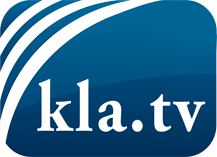 was die Medien nicht verschweigen sollten ...wenig Gehörtes vom Volk, für das Volk ...tägliche News ab 19:45 Uhr auf www.kla.tvDranbleiben lohnt sich!Kostenloses Abonnement mit wöchentlichen News per E-Mail erhalten Sie unter: www.kla.tv/aboSicherheitshinweis:Gegenstimmen werden leider immer weiter zensiert und unterdrückt. Solange wir nicht gemäß den Interessen und Ideologien der Systempresse berichten, müssen wir jederzeit damit rechnen, dass Vorwände gesucht werden, um Kla.TV zu sperren oder zu schaden.Vernetzen Sie sich darum heute noch internetunabhängig!
Klicken Sie hier: www.kla.tv/vernetzungLizenz:    Creative Commons-Lizenz mit Namensnennung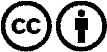 Verbreitung und Wiederaufbereitung ist mit Namensnennung erwünscht! Das Material darf jedoch nicht aus dem Kontext gerissen präsentiert werden. Mit öffentlichen Geldern (GEZ, Serafe, GIS, ...) finanzierte Institutionen ist die Verwendung ohne Rückfrage untersagt. Verstöße können strafrechtlich verfolgt werden.